WITAMY WAS I ZACHĘCAMY DO WSPÓLNEJ ZABAWY!CZWARTEK – WAKACJE W LESIE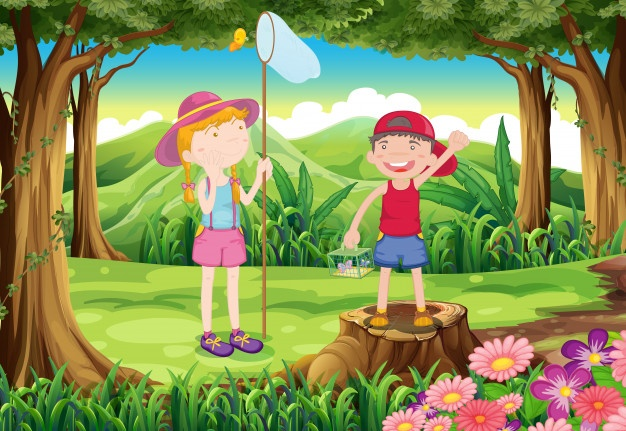 1. Na początek gimnastyka buzi i języka „Zimne lody dla ochłody”.Wysuń język i dotykaj nim brody, a następnie nosa.Wolno, a po później szybko oblizuj wargi.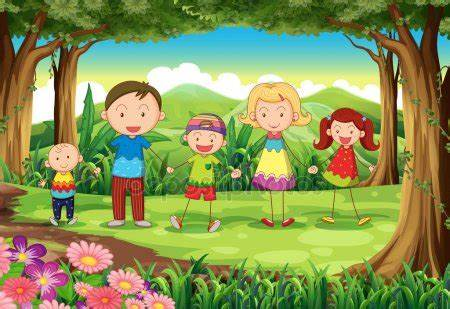 2. Proponujemy także zabawę „Dzięcioł”. Poproś rodzica o pomoc. Biegaj spokojnie, na hasło „Dzięcioł” zatrzymaj się. Rodzic klaszcze w dłonie. Policz ile razy dzięcioł zastukał. Powtórz ćwiczenie kilka razy. 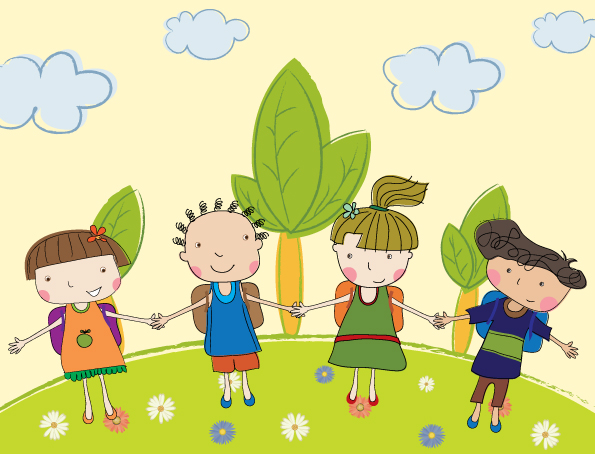 3. Wakacje w lesie – nazwij i policz zwierzęta. Karty pracy „Razem się bawimy”, str. 50 cz. 4. 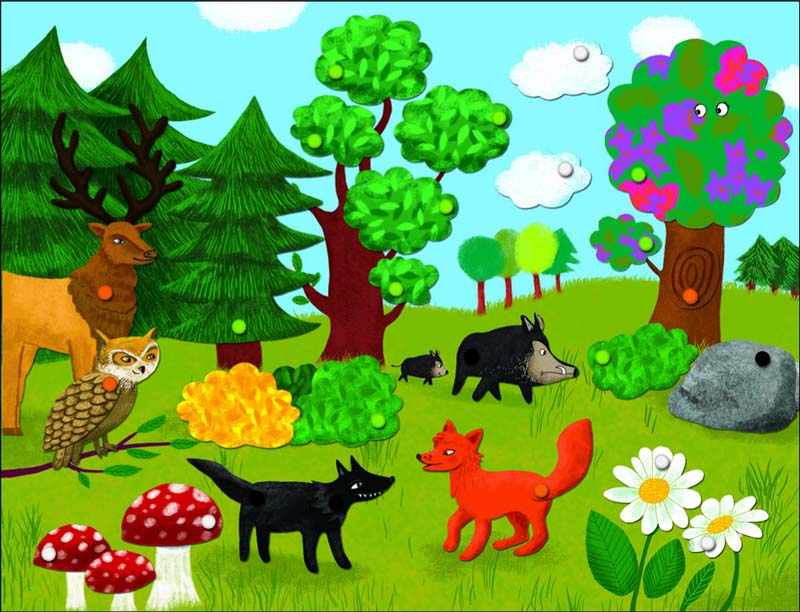 4. Rysuj zwierzęta po śledzie. Staraj się nie odrywać ręki. Pokoloruj tak samo zwierzęta z tej samej rodziny.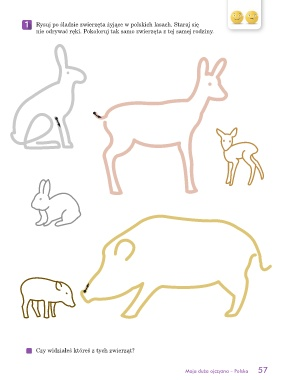  5. Czy domyślasz się, gdzie spędzają wakacje dzieci pokazane na ilustracji?Połącz dziecko z miejscem do którego się wybiera.  Pokoloruj ilustrację.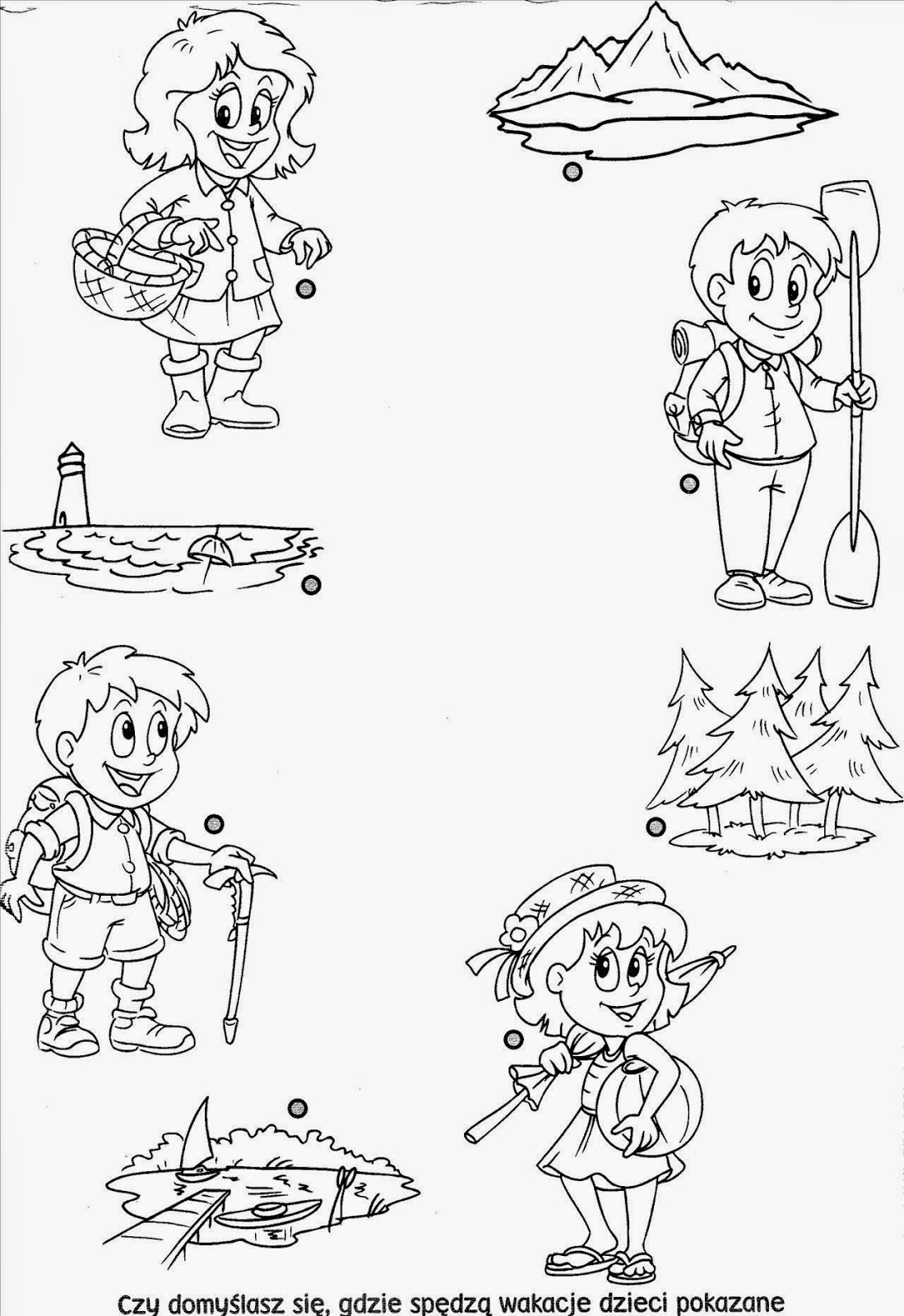 6. Poproś rodzica o pomoc i wykonaj sowę. Z dwóch jednakowych pasków papieru zwiń dwie takie same rurki. Wytnij dziubek i parę skrzydeł. Elementy te przyklej pomiędzy rolkami. Pamiętaj także o nóżkach, oczach i kokardzie. 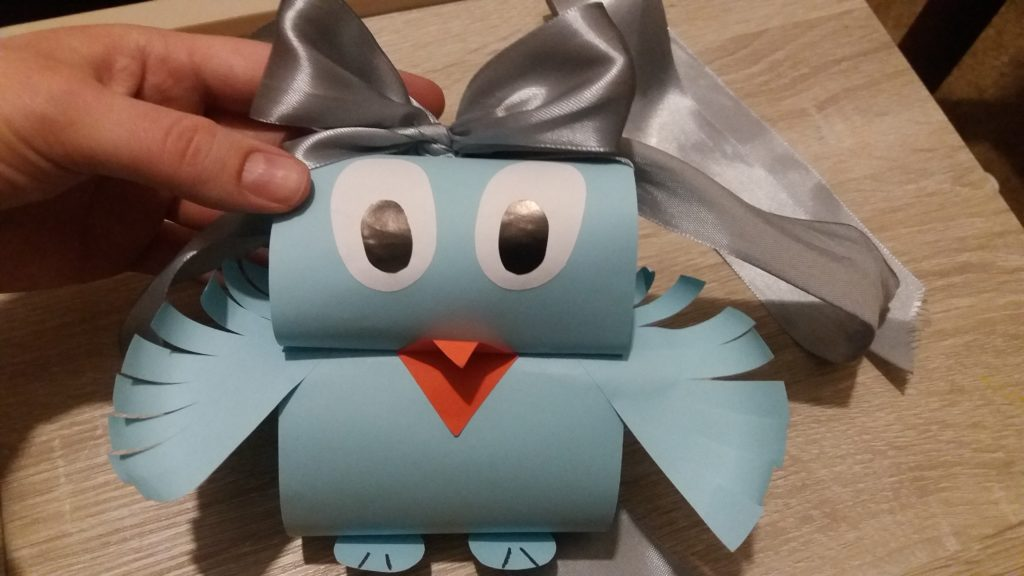 ŻYCZYMY MIŁEJ ZABAWY I ZAPRASZAMY NA ZAJĘCIA JUTRO.PANI ANETA I PANI KINGA